 أ.م.د. محمد نجم عبد الحيالي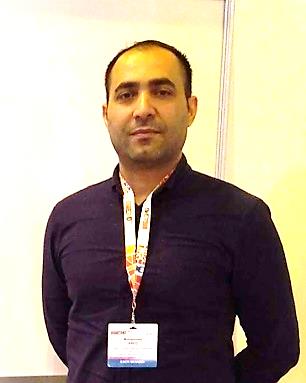 التخصص العام والدقيق: صيدلة/ أدوية اللقب العلمي: استاذ مساعدتاريخ الميلاد: 17/6/1979m.n.abed@uomosul.edu.iqالايميل: المؤهلات العلمية:الالقاب العلمية:جهات العمل والخبرات الوظيقية:المهام التدريسية:الاشراف على طلبة الدراسات العلياالمسار البحثي: 1. تطبيق طرق التقنيات الحيوية لاكتشاف أهداف دوائية جديدة لعلاج السرطان بالتعاون مع جامعة كييل في المملكة المتحدة.2. دراسات الصيدلة السريرية والمختبرية لمتابعة تأثيرات الادوية المختلفة على مجموعة من الامراض المزمنة والمستعصية.Research gate and Scopus website profileshttps://www.researchgate.net/profile/Mohammed-Abed-10https://www.scopus.com/authid/detail.uri?authorId=57189213632معامل H- index على موقع سكوبس: 8عدد البحوث المنشورة 36 بحثالبحوث المنشورة:Hadid KA, Alassaf FA, Mohammed Najim Abed. Beyond blood sugar: exploring the anti-inflammatory frontier of antidiabetic medications to alleviate diabetic complications. Ro J Med Pract. 2024;19(1):92-9.Alsaraj, Marwa N.; Qazzaz, Mohannad E.; Mohammed Najim Abed; Alassaf, Fawaz A.; Alfahad, Mohanad A.; Jasim, Mahmood H.M. Consequence of Antivirals Versus Standard Care on Clinical Situation in Patients With COVID-19. Infectious Diseases in Clinical Practice 32(2):p 1-5, March 2024.Alnaser RI, Alassaf FA, Mohammed Najim Abed. Adulteration of hypoglycemic products: the silent threat. Ro J Med Pract. 2023;18(4):202-5.Hadid KA, Alassaf FA, Mohammed Najim Abed. Mechanisms and Linkage of Insulin Signaling, Resistance, and Inflammation. IJP 2024;12(1):1-8.Ghada M. Ahmed, Fawaz A. Alassaf, Mohammed Najim Abed. The Interplay of the Angiotensin Receptor Blockers and Haematological Abnormalities: Insights and Implications. JAMC 2023; 35, (4 Suppl 1): 785-792.Ghada M. Ahmed, Mohammed Najim Abed, Fawaz A. Alassaf. The diabetic-anemia nexus: Implications for clinical practice. Mil. Med. Sci. Lett. (Voj. Zdrav. Listy) 2023, 92, 1-11.Ahmed GM, Mohammed Najim Abed, Alassaf FA. Impact of calcium channel blockers and angiotensin receptor blockers on hematological parameters in type 2 diabetic patients. Naunyn Schmiedebergs Arch Pharmacol. 2024 Mar;397(3):1817-1828.Ahmed GM, Mohammed Najim Abed, Alassaf FA (2023) An overview of the effects of sodium-glucose co-transporter-2 inhibitors on hematological parameters in diabetic patients. Iraqi J Pharm 20(1):65–71.Jasim, M.H.M., Alfahad, M., Al-Dabbagh, B.M. Fawaz A. Alassaf, Mohammed Najim Abed, Yasser F. Mustafa. Synthesis, Characterization, ADME Study and In-Vitro Anti-Inflammatory Activity of Aspirin Amino Acid Conjugates. Pharm Chem J 57, 243–249 (2023).Ibrahim SL, Mohammed Najim Abed, Mohamed G, Price JC, Abdullah MI, Richardson A (2023) Inhibition of branched-chain alpha-keto acid dehydrogenase kinase augments the sensitivity of ovarian and breast cancer cells to paclitaxel. Br J Cancer 128(5):896–906.Saja Abdelbary Abduljwad Aljawady, Mafaz Mohammed Yahya, Amina Zakaria Altutunji, Mohammed Najim Abed, Fawaz A. Alassaf, Mahmood H. M. Jasim, Mohanad Alfahad, Mohannad E. Qazzaz. Effects of medroxyprogesterone on lipid profile in Albino rats. AMJ 26(8): 3661-3669 (2022).Anti-Inflammatory, Antioxidant and Hepatoprotective Potential of Milk Thistle in Albino Rats. Al-Dabbagh, B.M.A., Mohammed Najim Abed, Mahmood, N.M., Fawaz Alassaf, Mahmood H M Jasim, Alfahad, M., Thanoon, I.A.J. Latin American Journal of Pharmacy, 2022, 41(9), pp. 1832–1841.Insights into the perspective correlation between vitamin D and regulation of hormones: Sex hormones and prolactin. Qazzaz, M.E., Mohammed Najim Abed, Alassaf, F.A., Jasim, M.H.M., Alfahad, M. Current Issues in Pharmacy and Medical Sciences, 2021, 34(4), pp. 192–200.Effects of bee propolis on thyroid function tests in healthy volunteers. Alassaf, F.A., Qazzaz, M.E., Alfahad, M., Mohammed Najim Abed, Jasim, M.H.M., Thanoon, I.A.-J. Tropical Journal of Pharmaceutical Research, 2021, 20(4), pp. 859–863.Aspirin-aromatic amino acid conjugates as selective Cox-2 inhibitors: A docking study. Jasim, M.H.M., Mohammed Najim Abed, Qazzaz, M.E., Alfahad, M., Alassaf, F.A. Tropical Journal of Pharmaceutical Researchthis link is disabled, 2021, 30(3), pp. 579–583.Design, Docking and ADME Study of Benzimidazole Derivatives as Potential Antibacterial Agents. Alfahad, M., Ismael, S.S., Jasim, M.H.M., Fawaz A. Alassaf, Qazzaz, M.E., Mohammed Najim Abed. Latin American Journal of Pharmacythis link is disabled, 2021, 40(12), pp. 2914–2919.Effects of omega-3 on renal function tests and uric acid level in healthy volunteers. Thanoon, I.A.J., Jasim, M.H.M., Mohammed Najim Abed, Fawaz A. Alassaf, Qazzaz, M.E., Alfahad, M. Latin American Journal of Pharmacythis link is disabled, 2021, 40(10), pp. 2319–2323.Effects of bee propolis on FBG, HbA1c, and insulin resistance in healthy volunteers. Alassaf, F.A., Jasim, M.H.M., Alfahad, M., Mohannad E. Qazzaz, Mohammed Najim Abed, Thanoon, I.A.J. Turkish Journal of Pharmaceutical Sciences, 2021, 18(4), pp. 405–409.The impact of antioxidant potential of proton pump inhibitors on peptic ulcer management: An overview. Mohanad Alfahad, Mahmood Jasim, Mohannad Qazzaz, Fawaz Alassaf, Mohammed Najim Abed. Journal of Drug Delivery and Therapeutics, 2021, 11(4-S):242-246.Insights into the Perspective Correlation Between Vitamin D and Regulation of Hormones: Thyroid and Parathyroid Hormones. Mohammed Najim Abed, Alassaf, F.A., Qazzaz, M.E., Alfahad, M., Jasim, M.H.M. Clinical Reviews in Bone and Mineral Metabolismthis link is disabled, 2020, 18(4), pp. 87–93Comparison of Antioxidant Effects of the Proton Pump-Inhibiting Drugs Omeprazole, Esomeprazole, Lansoprazole, Pantoprazole, and Rabeprazole. Mohammed Najim Abed, Alassaf, F.A., Jasim, M.H.M., Alfahad, M., Qazzaz, M.E. Pharmacologythis, 2020, 105(11-12), pp. 645–651.Vitamin D and Immunoglobulin E Status in Allergic Rhinitis Patients Compared to Healthy People. Alnori, H., Alassaf, F.A., Alfahad, M., Mohannad E. Qazzaz, Mahmood H. M. Jasim, Mohammed Najim Abed. Journal of medicine and life, 2020, 13(4), pp. 463–468.Effects of omega-3 on thyroid function tests in healthy volunteers. Qazzaz, M.E., Alfahad, M., Alassaf, F.A., Mohammed Najim Abed, Jasim, M.H.M., Thanoon, I.A.-J. Systematic Reviews in Pharmacy, 2020, 11(7), pp. 10-14.Comparison of Anti-oxidant activity of different brands of esomeprazole available in Iraqi pharmacies. Alfahad, M., Qazzaz, M.E., Mohammed Najim Abed, Alassaf, F.A., Jasim, M.H.M. Systematic Reviews in Pharmacy, 2020, 11(5), pp. 330-334.Screening a library of approved drugs reveals that prednisolone synergizes with pitavastatin to induce ovarian cancer cell death. Abdullah, M.I., Mohammed Najim Abed, Khanim, F., Richardson, A. Scientific Reports, 2019, 9(1).Combined effect of anticancer agents and cytochrome C decorated hybrid nanoparticles for liver cancer therapy. Al-Shakarchi, W., Alsuraifi, A., Mohammed Najim Abed, Marwan Abdullah, Alan Richardson, Curtis, A., Hoskins, C. Pharmaceutics, 2018, 10(2).Inhibition of the mevalonate pathway augments the activity of pitavastatin against ovarian cancer cells. Abdullah, M.I., Mohammed Najim Abed, Richardson, A. Scientific Reports, 2017, 7(1).Isochondodendrine and 2′-norcocsuline: Additional alkaloids from Triclisia subcordata induce cytotoxicity and apoptosis in ovarian cancer cell lines. Fidelia Ijeoma Uche, Mohammed Najim Abed, Marwan Abdullah, Falko P. Drijfhout, James S O Mccullagh, Timothy D W Claridge, Alan Richardson, Wen-Wu Li. RSC Advances, 2017, 7(70), pp. 44154-44161.The interplay between TP53 and mevalonate pathway in ovarian cancer. Marwan Abdullah, Mohammed Najim Abed, Alan Richardson. Annals of Oncology, 2017, 28(suppl_5).Isolation, identification and anti-cancer activity of minor alkaloids from Triclisia subcordata Oliv. Fidelia Ijeoma Uche, Mohammed Najim Abed, Marwan Abdullah, Falko P. Drijfhout, James S O Mccullagh, Timothy D W Claridge, Alan Richardson, Wen-Wu Li. Biochemical Pharmacology, 2017, 139:112.Antagonism of Bcl-XL is necessary for synergy between carboplatin and BH3 mimetics in ovarian cancer cells. Mohammed Najim Abed, Abdullah, M.I., Richardson, A. Journal of Ovarian Research, 2016, 9(1).Inhibition of BCKDK increases the sensitivity of ovarian cancer cells to paclitaxel. Mohammed Najim Abed, Alan Richardson. European journal of cancer, 2016, 68 (1): S20.Bcl-XL antagonism is essential for sensitisation of ovarian cancer cell lines to carboplatin. Mohammed Najim Abed, Alan Richardson. European journal of cancer, 2016, 61 (1): S189.Effect of metformin on thyroid function tests in type 2 diabetic patients. Mohammed Najim Abed. IJP, 2014, 14 (1): 51-57.Effect of atorvastatin in combination with different oral antidiabetic medications on lipid parameters and glucose level. Mohammed Najim Abed. 2013, IJP, 2013, 13 (2): 62-69.Effects of blocking of angiotensin system on the prevalence of metabolic syndrome in type 2 diabetic patients. Mahmood, I.H., Mohammed Najim Abed, Merkhan, M.M. Pakistan Journal of Medical Sciences, 2012, 29(1), pp. 140-143سنة الحصول على الشهادةالجامعةالكليةالشهادة2018جامعة كييل/ المملكة المتحدة UKالصيدلةالدكتوراه2009جامعة الموصلالطبالماجستير2002جامعة الموصلالصيدلةالبكالوريوسالتاريخاللقب العلمي2021استاذ مساعد2018مدرس2009مدرس مساعدالمدةالمنصب2024- لغاية الآنرئيس فرع العلوم المختبرية السريرية2022-2023مسؤول شعبة الاعلام والاتصال الحكومي2019-2022مسؤول وحدة الاعلام2013-2018طالب دكتورا في المملكة المتحدة2011-2013مسؤول شعبة الاعلام العلاقات العامة 2009-2011مقرر فرع الادوية والسموم2006-2009طالب ماجستير في كلية الطب/جامعة الموصل2003-2006معيد في فرع العلوم الصيدلانيةتشرين الثاني 2002-كانون الثاني 2003صيدلاني في وزارة الصناعة والمعادن/ معمل ادوية نينوىتشرين الاول 2002- تشرين الثاني 2002ثم من شباط 2003- تشرين الاول 2003صيدلاني سريري متدرب/دائرة صحة نينوى رئاسة وعضوية العديد من اللجان الدائمة والمؤقتة في وزارة الصحة و وزارة التعليم العالي والبحث العلمي مثل لجان المشتريات واللجان الامتحانية والعلمية ولجان الاشراف والمناقشة.رئاسة وعضوية العديد من اللجان الدائمة والمؤقتة في وزارة الصحة و وزارة التعليم العالي والبحث العلمي مثل لجان المشتريات واللجان الامتحانية والعلمية ولجان الاشراف والمناقشة.السنةالمادة2024 – لحد الآنمنهج البحث العلمي – ماجستير صيدلة12018- لحد الآنكيمياء صيدلانية عضوية 4 نظري – المرحلة الخامسة22018- لحد الآنكيمياء صيدلانية عضوية 1 نظري – المرحلة الثالثة32018- لحد الآنكيمياء تحليلية نظري – المرحلة الأولى42018 - لحد الآنتقنيات حياتية صيدلانية نظري – المرحلة الخامسة52019-2020صيدلة فيزياوية نظري – المرحلة الثانية62018-2019كيمياء عضوية عملي – المرحلة الثانية72018-2019لغة انكليزية نظري – المرحلة الاولى82012- 2013ادوية نظري – مرحلة رابعة92010-2013ادوية عملي – مرحلة ثالثة102005-2006تحليل آلي عملي – مرحلة ثالثة 112004-2005عقاقير عملي – مرحلة ثالثة122003-2004فسلجة طبية عملي – مرحلة ثانية 13السنةالشهادةاسم الطالب2022-2023ماجستيرغادة مثنى احمد12023-2024ماجستيرخليل امجد خليل22023-2024ماجستيرمثنى كنعان زكي32023-2024ماجستيررانيا عماد عبدالاحد4